Obecné zastupiteľstvo v Nýrovciach na svojom zasadnutí zo dňa 21.06.2019 v Uznesení č.  13s c h v  á l i l o Všeobecne záväzné nariadenie Obce  Nýrovce o výške príspevkov na čiastočnú úhradu nákladov výdavkov v školách a školských zariadeniach v zriaďovateľskej pôsobnosti obce. Ing. Zoltán Fekete								     starosta obce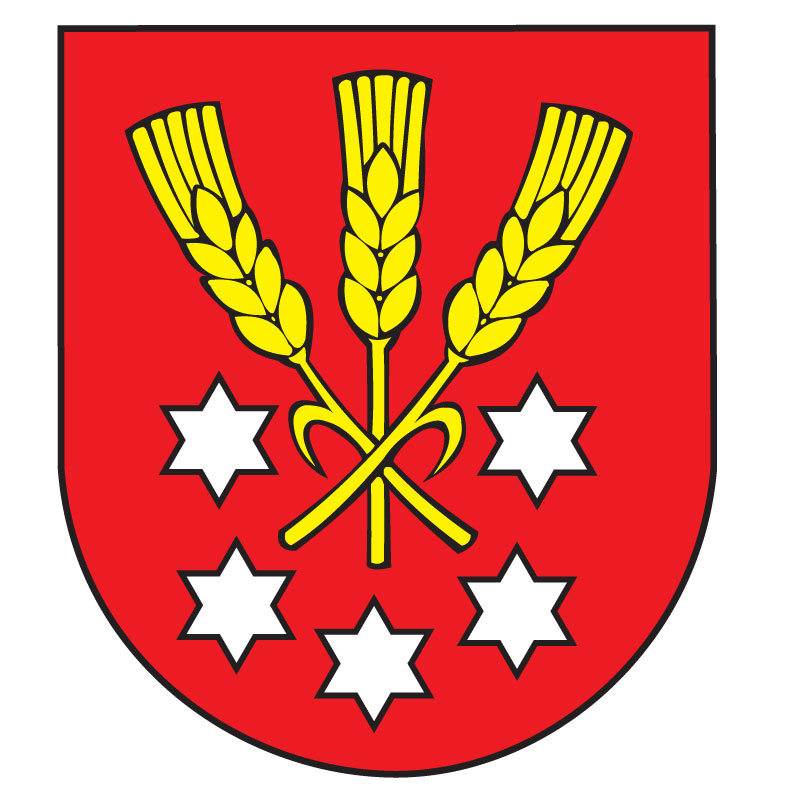 Výpis z Uznesenia               Obecného zastupiteľstva v Nýrovciachč. 13zo dňa 21.06.2019